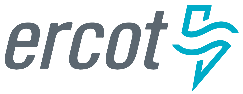 May 2016 ERCOT Monthly Operations Report
Reliability and Operations Subcommittee Meeting July 7th, 2016Table of Contents1.	Report Highlights	12.	Frequency Control	22.1.	Frequency Events	22.2.	Responsive Reserve Events	32.3.	Load Resource Events	33.	Reliability Unit Commitment	44.	Wind Generation as a Percent of Load	55.	Congestion Analysis	65.1.	Notable Constraints for May	65.2.	Generic Transmission Constraint Congestion	85.3.	Manual Overrides for May	85.4.	Congestion Costs for Calendar Year 2016	86.	System Events	96.1.	ERCOT Peak Load	96.2.	Load Shed Events	96.3.	Stability Events	96.4.	Notable PMU Events	96.5.	TRE/DOE Reportable Events	96.6.	New/Updated Constraint Management Plans	96.7.	New/Modified/Removed SPS	106.8.	New Procedures/Forms/Operating Bulletins	107.	Emergency Conditions	107.1.	OCNs	107.2.	Advisories	107.3.	Watches	107.4.	Emergency Notices	108.	Application Performance	108.1.	TSAT/VSAT Performance Issues	108.2.	Communication Issues	108.3.	Market System Issues	11Appendix A: Real-Time Constraints	12Report HighlightsThe unofficial ERCOT peak for May was 57,589 MW.There were seven frequency events in May. PMU data indicates the ERCOT system transitioned well in each case.There were seven instances where Responsive Reserves were deployed, three of which were the result of frequency events.There were twenty-five RUC commitments in May. The level of reportable SCED congestion slightly increased in May. This congestion was due primarily to planned outages and area load/gen patterns. There were sixty instances over 27 days on the Generic Transmission Constraints (GTCs) in May. There were twelve days of activity on the Zorillo – Ajo GTC, twenty days on the Panhandle GTC, one on the Laredo GTC, three on the Valley Import and twenty-four days on the Liston GTC in May.  There was no activity on the remaining GTCs during the Month.There were no significant system events for the month of May.On 5/12/16, VSAT experienced completion issues and went 38 minutes between runs. Additionally, RTNET was taken down for the application of a DPC and was unable to be restarted. RTNET did not solve from the next run at 15:22:30 till 15:46:12, missing the solution for almost 24 mins.Frequency ControlFrequency EventsThe ERCOT Interconnection experienced seven frequency events in May, all of which resulted from Resource trips. The average event duration was approximately 0:03:00.When analyzing frequency events, ERCOT evaluates PMU data according to industry standards. Events with an oscillating frequency of less than 1 Hz are considered to be inter-area, while higher frequencies indicate local events. Industry standards specify that damping ratio for inter-area oscillations should be 3.0% or greater. All events listed below indicate the ERCOT system met these standards and transitioned well after each disturbance.Reported frequency events will include both frequency events where frequency was outside the range of 60±0.1 Hz as well as those determined to be Frequency Measurable Events (FME) as defined by BAL-001-TRE-1.  Delta Frequency is defined as the difference between the pre-perturbation and post-perturbation frequency.  The Duration of Event is defined as the time it takes for the frequency to recover to lesser/greater of the frequency at the time of the frequency event (t(0) or “A-point”) for low/high-frequency events, respectively.  Further details on FMEs can be found in the MIS posted BAL-001-TRE-1 PDCWG Unit Performance reports.  A summary of the frequency events is provided below:(Note: frequency events highlighted in blue have been identified as FMEs per BAL-001-TRE-1 and the Performance Disturbance Compliance Working group.)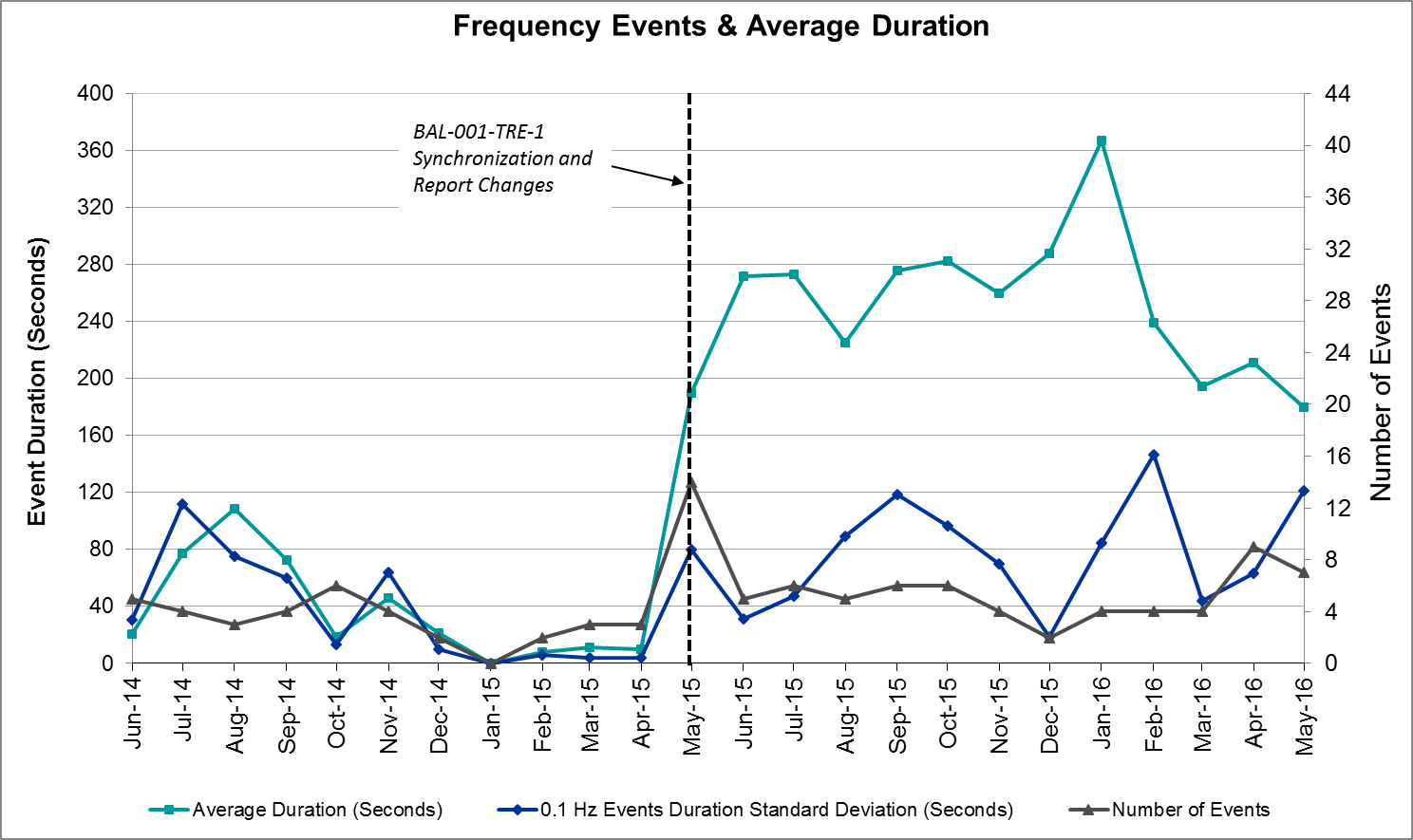 Responsive Reserve EventsThere were seven events where Responsive Reserve MWs were released to SCED in May. The events highlighted in blue were related to frequency events reported in Section 2.1 above.Load Resource EventsThere was one load resource deployment events in May. Frequency was near, but not exceeding 59.7 Hz that caused some load resources to trip offline. Reliability Unit CommitmentERCOT reports on Reliability Unit Commitments (RUC) on a monthly basis. Commitments are reported grouped by operating day and weather zone. The total number of hours committed is the sum of the hours for all the units in the specified region. Additional information on RUC commitments can be found on the MIS secure site at Grid  Generation  Reliability Unit Commitment.There were no DRUC commitments in May.There were 25 HRUC commitments in May.Wind Generation as a Percent of Load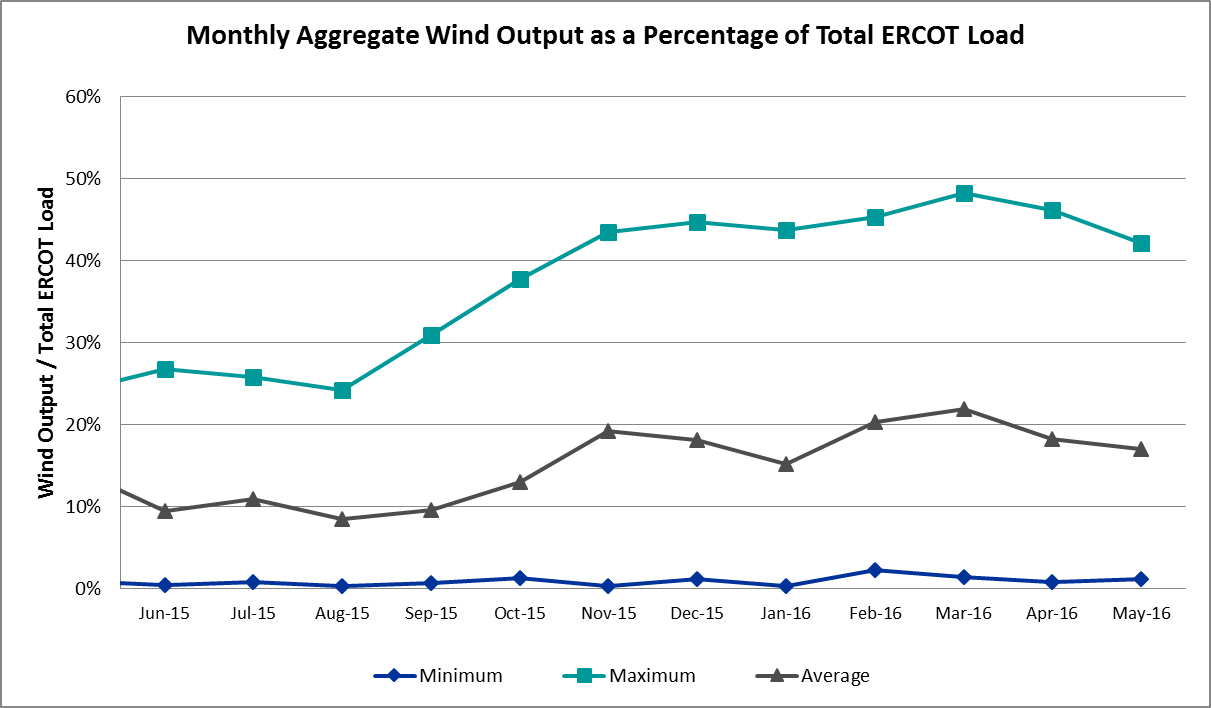 Congestion AnalysisThe number of congestion events experienced by the ERCOT system increased in May. There were sixty instances of activity on the Generic Transmission Constraints (GTCs) in May.Notable Constraints for MayNodal protocol section 3.20 specifies that ERCOT shall identify transmission constraints that are active or binding three or more times within a calendar month. As part of this process, ERCOT reports congestion that meets this criterion to ROS. In addition ERCOT also highlights notable constraints that have an estimated congestion rent exceeding $1,000,000 for a calendar month. These constraints are detailed in the table below. Rows highlighted in blue indicate the congestion was affected by one or more outages. For a list of all constraints activated in SCED for the month of May, please see Appendix A at the end of this report.Generic Transmission Constraint CongestionThere were twelve days of activity on the Zorillo – Ajo GTC, twenty days on the Panhandle GTC, one on the Laredo GTC, three on the Valley Import and twenty-four days on the Liston GTC in May.  There was no activity on the remaining GTCs during the Month.Note: This is how many times a constraint has been activated to avoid exceeding a GTC limit, it does not imply an exceedance of the GTC occurred or that the GTC was binding.Manual Overrides for MayThere were no manual overrides for the month of May 2016.Congestion Costs for Calendar Year 2016The following table represents the top twenty active constraints for the calendar year based on the estimated congestion rent attributed to the congestion. ERCOT updates this list on a monthly basis.System EventsERCOT Peak LoadThe unofficial ERCOT peak load for the month was 57,589 MW and occurred on May 10th during hour ending 17:00.Load Shed EventsNone.Stability EventsNone.Notable PMU EventsERCOT analyzes PMU data for any significant system disturbances that do not fall into the Frequency Events category reported in section 2.1. The results are summarized in this section once the analysis has been completed.There were no reportable events in May.TRE/DOE Reportable EventsNone.New/Updated Constraint Management PlansAnnual Review Completed.One RAP deleted. No NewNo PCAPs Deleted or Added.New/Modified/Removed SPSNone.New Procedures/Forms/Operating Bulletins05/04/2016	Scripts V1 Rev 6	Emergency ConditionsOCNsNone.AdvisoriesWatchesNone.Emergency Notices.Application PerformanceThere were two issues to report for May.TSAT/VSAT Performance Issues05/12/16 13:06 - VSAT results completed with a good calculation, however the next two runs failed with “Abnormal Completion”. The next good calculation did not complete until 13:44, resulting in approximately 38 minutes in between VSAT runs.Communication IssuesNone.Market System Issues05/23/2016 15:17 – RTNET was taken down for the application of a DPC and was unable to be restarted. RTNET was restored at 15:46. Time between State Estimator runs was 24 minutes, 42 seconds.Appendix A: Real-Time ConstraintsThe following is a complete list of constraints activated in SCED for the month of May.  Full contingency descriptions can be found in the Standard Contingencies List located on the MIS secure site at Grid  Generation  Reliability Unit Commitment.Date and TimeDelta FrequencyMax/Min FrequencyDuration of EventPMU DataPMU DataLoadWindInertiaMW LostDate and Time(Hz)(Hz)Duration of EventOscillation Mode (Hz)Damping Ratio(MW)% (GW-s)MW Lost5/1/2016 12:320.07859.880:03:140.698%38,19422%    241,896 Unit Trip of 562 MW5/1/2016 20:200.05759.710:00:300.828%40,69320%    236,738 Unit Trip of 1311 MW5/1/2016 20:200.05759.710:00:300.768%40,69320%    236,738 Unit Trip of 1311 MW5/5/2016 12:310.10759.870:06:101.1516%40,3652%    275,544 Unit Trip of 627 MW5/5/2016 12:310.10759.870:06:10N/AN/A40,3652%    275,544 Unit Trip of 627 MW5/5/2016 12:310.10759.870:06:100.7215%40,3652%    275,544 Unit Trip of 627 MW5/7/2016 18:000.04059.910:01:35PMU Data Not AvailablePMU Data Not Available43,89126%    236,575 Unit Trip of 307 MW5/12/2016 14:310.09559.900:05:100.966%47,7136%    299,895 Unit Trip of 588 MW5/21/2016 8:180.05559.880:02:150.9310%32,68922%    227,312 Unit Trip of 559 MW5/26/2016 2:390.04159.870:02:060.9125%36,32729%    221,026 Unit Trip of 454 MW5/26/2016 2:390.04159.870:02:060.635%36,32729%    221,026 Unit Trip of 454 MWDate and Time Released to SCEDDate and Time RecalledDuration of EventMaximum MWs ReleasedCommentsDate and Time Released to SCEDDate and Time RecalledDuration of EventMaximum MWs ReleasedComments5/1/2016 12:32:365/1/2016 12:34:520:02:16368.755/1/2016 20:20:445/1/2016 20:20:560:00:121821.655/5/2016 12:31:125/5/2016 12:35:520:04:40523.635/7/2016 18:00:405/7/2016 18:02:120:01:32355.505/12/2016 14:31:385/12/2016 14:35:140:03:36244.485/21/2016 8:18:545/21/2016 8:21:260:02:32216.445/26/2016 2:39:185/26/2016 2:42:020:02:44476.43Total LR RRS Responsibility (MW)LR Response (MW)Number of Load Resources RespondingNumber of Load Resources Participating as ONRLSystem Totals1323.1927.173180HRUC CommitmentsHRUC CommitmentsHRUC CommitmentsHRUC CommitmentsHRUC CommitmentsHRUC CommitmentsResource Location# of ResourcesOperating DayTotal # of Hours CommittedTotal MWhsReason for CommitmentSouthern15/9/167278Local CongestionNorthern15/10/1671854.5Local CongestionSouthern15/11/166231Local CongestionNorthern15/12/1652539Local CongestionSouthern15/12/162106Local CongestionSouthern25/13/1619935Valley ImportSouthern15/14/16280Local CongestionSouthern15/16/165210Valley ImportSouthern15/16/165210Local CongestionCoastal15/17/1694833Local CongestionSouthern25/17/167314Local CongestionCoastal15/18/1663222Local CongestionSouthern15/20/16153Local CongestionSouthern15/21/163118Local CongestionSouthern15/22/163117Local CongestionCoastal15/23/1663222Local CongestionSouthern25/23/166262Local CongestionCoastal15/24/164676Local CongestionSouthern15/23/166262Local CongestionCoastal15/26/16114518Local CongestionCoastal15/26/16114518Local CongestionCoastal15/26/16114518Local CongestionCoastal25/27/16103947Local CongestionCoastal15/31/1693778Local CongestionCoastal15/31/1693778Local CongestionContingencyOverload# of Days Constraint ActiveEstimated Congestion RentTransmission ProjectMeadow to Ph Robinson 345 KVMeadow AT1 345/138kV2 $     6,552,987.55 4708Lewisville Switch - Krum West Switch and Roanoke Switch 345 kVFort Worth Subsation - West Denton 138kV6 $     5,462,367.54 South Carbide to Loma Alta Substation 138 KVLa Palma - Villa Cavazos 138kV11 $     5,060,645.62 Ph Robinson At4_H (3)345/138 KVMeadow AT1 345/138kV1 $     3,994,537.45 4708Ph Robinson At1l_H (3)345/138 KVMeadow AT1 345/138kV3 $     3,942,970.86 4708BasecaseValley Import3 $     3,402,231.72 BasecasePanhandle GTC20 $     3,290,104.35 Panhandle UpgradeDKCT Roans Prarie-Rothwood & Singleton-Tomball 345kVSingleton - Zenith 345kV15 $     2,539,236.01 Houston Import ProjectLoma Alta Substation T1 138/69 KVLa Palma - Villa Cavazos 138kV5 $     1,693,019.02 DCKT Chambers - King and Cedar Bayou - Jordan 345 kVCedar Bayou Plant AT3 345/1kV1 $     1,274,724.80 DCKT Marion - Zorn and Clear Springs 345 kVClear Springs AT1 345/138kV9 $     1,121,165.91 DCKT Jewett - Singleton 345 kVBtu_Jack_Creek - Twin Oak Switch 345kV11 $        815,470.75 Nelson Sharpe - Lon Hill 345 kVJavalina Tap - Molina 138kV6 $        592,342.85 4401Spur - Scurry Switch 138 kVAspermont Aep 69T1 138/69kV15 $        455,128.52 Gila - Hiway 9 138 kVMorris Street - Gila 138kV11 $        425,891.13 Carrolton Northwest - Lewisville Switch 345 kVCarrollton Northwest - Lakepointe Tnp 138kV3 $        268,162.14 2013 to 2015 RTPDupont Pp1 - Ingleside to Ingleside Cogen Switch (2)138/138 KVDupont Pp1 - Ingleside - Dupont Switch - Ingleside 138kV11 $        246,147.34 Falcon Switch Station to Roma Switch 138 KVJavalina Tap - Molina 138kV15 $        243,083.19 4402Marbfa-Lakewy &Wirtz-Palefa 138kvFlat Rock Lcra - Wirtz 138kV19 $        227,195.35 4465BasecaseParedes Switching Station - Central Avenue Sub 138kV6 $        223,221.39 DCKT Rio Hondo - North Edinburg 345 kV and Rio - Hondo Harlingen Switch 138 kVBurns Sub - Rio Hondo 138kV4 $        208,316.17 DCKT Ferguson - Granite Mountain and Wirtz - Starcke - Paleface 138 kVFlat Rock Lcra - Wirtz 138kV13 $        179,884.56 4465Mercers Gap Sw to Comanche Switch (Oncor) 138 KVCamp Bowie (Oncor) - Brownwood Switch 138kV12 $        171,649.81 Scurry Switch to Sun Switch 138 KVAspermont Aep 69T1 138/69kV13 $        161,598.36 BasecaseListon GTC24 $        139,854.33 BasecaseJavalina Tap - Molina 138kV10 $          88,586.61 Sweetwater Downtown to Haynes Substation (7)138/138/138/138/138/138/138 KVEskota Switch - Trent 69kV8 $          69,934.07 Laquinta - Lobo 138 kVBruni Sub 69_1 138/69kV7 $          53,582.45 Bosque Switch - Elm Mott 345 kVBosque Switch - Rogers Hill Bepc 138kV14 $          48,428.93 4356Hiway_9 - Citgo N Oak Park 138 kVCitgo N Oak Park - Cantwell 138kV5 $          35,001.51 Lobo 2_345_138 345/138 kV Javalina Tap - Molina 138kV5 $          25,058.63 4404Zorn-Marion & Cleasp 345kvComal - Henne 138kV6 $          22,344.14 4454Sweetwater Downtown to Haynes Substation (7)138/138/138/138/138/138/138 KVEskota Switch - Longworth 69kV5 $            4,896.85 BasecaseWkn_Bkr - Ena Snyder Wind 69kV4 $            1,306.02 ContingencyBinding Element# of 5-min SCED IntervalsEstimated Congestion RentTransmission ProjectVilla Cavazos to Military Highway Aep (2)138/138 KVLos Fresnos - Loma Alta Substation 138kV3272 $       22,631,690.71 DCKT Roanoke Switch - West Denton and Lewisville Switch - Krum West Switch 345 kVFort Worth Subsation - West Denton 138kV1774 $         9,674,767.71 Hicks Switch - Alliance & Roanoke Switch 345 kVEagle Mountain Ses - Morris Dido 138kV1420 $         8,429,342.09 4252BasecasePanhandle GTC4321 $         8,035,579.91 Rosen Heights to Eagle Mountain Compressor (5)138/138/138/138/138 KVRosen Heights Tap 2 - Morris Dido 138kV857 $         6,790,310.87 4252Meadow to Ph Robinson 345 KVMeadow AT1 345/138kV89 $         7,342,050.55 4708BasecaseValley Import110 $         5,314,871.29 LRGV (lower Rio Grande Valley) Import ProjectLewisville Switch - Krum West Switch and Roanoke Switch 345 kVFort Worth Subsation - West Denton 138kV788 $         5,315,930.26 Hicks Switch - Alliance & Roanoke Switch 345 kVRosen Heights Tap 2 - Morris Dido 138kV805 $         4,960,392.20 4252South Carbide to Loma Alta Substation 138 KVLa Palma - Villa Cavazos 138kV505 $         4,494,488.24 Mason Road to Obrien 138 KVBetka - Hockley 138kV256 $         4,613,830.45 South Texas # 1 & # 2Marion - Clear Springs 345kV18 $         4,733,737.88 Nelson Sharpe - Lon Hill 345 kVJavalina Tap - Molina 138kV4406 $         4,389,131.57 4401Ph Robinson At4_H (3)345/138 KVMeadow AT1 345/138kV62 $         4,473,189.74 4708Eagle Mountain Ses Axfmr1l (3)345/138 KVEagle Mountain Ses AX2L 345/13.8/138kV329 $         3,611,133.80 Ph Robinson At1l_H (3)345/138 KVMeadow AT1 345/138kV267 $         4,346,128.19 4708Eagle Mountain Ses Axfmr1l (3)345/138 KVEagle Mountain Ses AX2H 345/13.8/138kV813 $         3,635,732.04 Carrolton Northwest - Lewisville Switch 345 kVCarrollton Northwest - Lakepointe Tnp 138kV1726 $         3,317,130.77 2013 to 2015 RTPDCKT Lon Hill - North Edinburg 345 kv and Orange Grove Switching Station 138 kVJavalina Tap - Molina 138kV3453 $         2,606,621.76 4401DKCT Roans Prarie-Rothwood & Singleton-Tomball 345kVSingleton - Zenith 345kV923 $         3,176,671.23 Houston Import ProjectDate and TimeDescription5/8/16 01:52Advisory issued due to a GMD alert of K75/8/16 22:29Advisory issued due to a GMD alert of K7 5/12/16 14:09Advisory issued due to ERCOT's Voltage Security Assessment Tool is being unavailable.5/20/16 21:49Advisory issued due to ERCOT’s Voltage Security Assessment Tool is being unavailable.Date and TimeDescription05/27/16 14:39Transmission Emergency Notice issued for the Rio Grande Valley due to the Valley Import.ContingencyConstrained ElementFrom StationTo Station# of Days Constraint ActiveBASE CASELISTON24BASE CASEPNHNDL20DMARPA_838T365_1WIRTZFLATRO19DRNS_TB5SNGZEN99_ASNGZEN15SSPUMW18ASPM_69T1ASPMASPM15SFALROM8JAVALT_MOLINA1_1JAVALTAPMOLINA15SBOSELM51030__BBOSQUESWRGH14DFERPAL838T365_1WIRTZFLATRO13SSCUSU28ASPM_69T1ASPMASPM13SZEPCMN8670__BBRNSWCMPBW12BASE CASEZO_AJO12SSCALOM8LA_PAL_VCAVAZ1_1LA_PALMAVCAVAZOS11DJEWSNG5JK_TOKSW_1TOKSWJK_CK11SGILNU78GILA_MORRIS1_1GILAMORRIS11SI_DI_48I_DUPP_I_DUPS2_1I_DUPP1I_DUPSW11BASE CASEJAVALT_MOLINA1_1JAVALTAPMOLINA10DMARZOR5CLEASP_AT1CLEASPCLEASP9SSWDMGS86585__AESKSWTRNT8SLAQLOB8BRUNI_69_1BRUNIBRUNI7BASE CASERANDAD_ZAPATA1_1RANDADOZAPATA7DLWSRNK5FTW_W_DE_1W_DENTFTWORTH6SN_SAJO5JAVALT_MOLINA1_1JAVALTAPMOLINA6BASE CASEPAREDS_CNTRLAV_1PAREDESMV_CNTRA6DCLEZOR586T235_1HENNECOMAL6XLOM89LA_PAL_VCAVAZ1_1LA_PALMAVCAVAZOS5SHIWCIT811T436_1CITGO_NOCANTWELL5XLOB58JAVALT_MOLINA1_1JAVALTAPMOLINA5SSWDMGS86780__AESKSWLONGWRTH5BASE CASES104A_1RIOHONDOMV_BURNS4DRIOHAR5S104A_1RIOHONDOMV_BURNS4DMARZOR586T235_1HENNECOMAL4BASE CASESNYDER_WKN_BK1_1ENASWKN_BKR4XPHR58MDO_AT1MDOMDO3BASE CASEVALIMP3SFORYEL8FORTMA_MASN1_1FORTMAMASN3DCRLLSW5591__ALKPNTCRLNW3SRANZA28JAVALT_MOLINA1_1JAVALTAPMOLINA3SSCUSU28ROTN_WOLFGA1_1WOLFGANGROTN3DSTPWHI5BLESSI_LOLITA1_1BLESSINGLOLITA3SLOBSA25JAVALT_MOLINA1_1JAVALTAPMOLINA3SSWDMGS86585__ATRNTESKSW3SMDOPHR5MDO_AT1MDOMDO2DCRLLSW5590__ALWSSWLWVJS2DBIGKEN5FRIR_ROCKSP1_1FRIRROCKSPRS2DRIOHAR5HAINE__LA_PAL1_1LA_PALMAHAINE_DR2SLOBSA25ASHERT_CATARI1_1ASHERTONCATARINA2SWRDYN8EL_CAM_LANCTY1_1LANCTYPMEL_CAMPO2SMCEABS86585__AESKSWTRNT2SS_MRAI8JAVALT_MOLINA1_1JAVALTAPMOLINA2SSWDMGS8MKLT_TRNT1_1TRNTMKLT2SSONFRI8SONR_69-1SONRSONR2DHCKRNK51140__CDFWD1DFWCE2XPH3R58MDO_AT1MDOMDO1DCHBJOR5CBY_AT3CBYCBY1SCITNE28KEY_SW_PALMHR1_1KEY_SWPALMHRTP1SPRILOM8LA_PAL_VCAVAZ1_1LA_PALMAVCAVAZOS1XLOB58DILLEY_JARDIN1_1DILLEYSWJARDIN1DCLEZOR589T204_1ZORNHENNE1SDAVMCS83210__AMCSESCDHSW1SMDLODE5ODEHV_MR2HODEHVODEHV1SBAKHLT86596__FHLTSWEMATP1SLCSTH25505__ATHSESSAMSW1XJEW581240__KTRSESWINKLER1SKOCNU28GILA_HIWAY_2_1GILAHIWAY_91DJEWSNG5SNGXGC99_1GIBCRKSNG1XLOB58FREER_SAN_DI1_1SAN_DIEGFREER1SJONCPS5152__AWOFHORKCRK1SSCUSU286780__AESKSWLONGWRTH1SLISBAT8JAVALT_MOLINA1_1JAVALTAPMOLINA1SILLFTL82584_1DOWNIESUVALDE1BASE CASEASPM_69T1ASPMASPM1SBATPAL82584_1DOWNIESUVALDE1SBIGOR55FRIR_ROCKSP1_1FRIRROCKSPRS1SKOCNU28GILA_MORRIS1_1GILAMORRIS1SLCDYN8SE_WA_65_AWASE1DWH_STP5AIRCO4_RINCON1_1RINCONAIRCO41SRNGMO29BOW_FMR1BOWBOW1SMCEABS86780__AESKSWLONGWRTH1DPHRBBP8CA_DE_96_ADECA1SBRAUVA8HAMILT_MAVERI1_1HAMILTONMAVERICK1SSCLWF286560__BMRKLYRICSW1DWIRPAL830T108_1BUCHANBURNET1DWH_STP5BONIVI_RINCON1_1RINCONBONIVIEW1XLOB58CATARI_PILONC1_1CATARINAPILONCIL1XPTE58842__DRMNJUARZBRG1DHCKRNK56270__AEMSESEGPOI1DHUTGAB8211T147_1GILLCRMCNEIL_1DLONOR58JAVALT_MOLINA1_1JAVALTAPMOLINA1SSPUASP8ROTN_WOLFGA1_1WOLFGANGROTN1SSPUMW18ROTN_WOLFGA1_1WOLFGANGROTN1BASE CASELAREDO1SCOLPAW5COLETO_KENEDS1_1COLETOKENEDSW1SI_DI_38I_DUPP_I_DUPS1_1I_DUPP1I_DUPSW1SILLFTL8BGLK_PHBL_T1_1BGLKPHBL_TAP1SPOLPHA8GCB_100_1N_MCALLNW_MCALLN1DSNGZEN5SNGTB_74_ASNGTB1DMARZOR589T204_1ZORNHENNE1SILLFTL8FRIR_ROCKSP1_1FRIRROCKSPRS1